Neuron, Brain, & Nervous System Webquesthttp://tinyurl.com/2e4ynbm Make a Mad, Mad, Mad NeuronBuild your own monster neural circuit1. Define the following structures used to make your mad neuron.2. Draw and label your neural circuit Crossing the Divide: How Neurons Talk to Each Other3. How do nerves communicate with one another?4. What is inside a vesicle?  Give one example.5. What do the receptors do?6. Why use a second messenger?7. What does the second messenger do?8.  When is the impulse terminated? The Other Brain Cells9. Identify the function of the different glia cells in the brain.10. How can astrocytes help defend against disease? Label A Neuron & Label a Brain (MultiView) Neuron Animation Video Questions:12.  Label the charges (inside and outside) of a neuron at rest on the diagram below: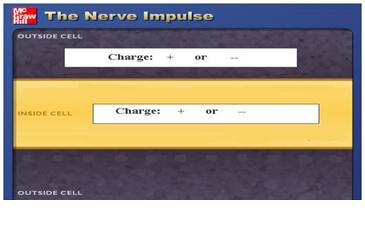 13.  When a neuron is stimulated, in what direction does Na+ move?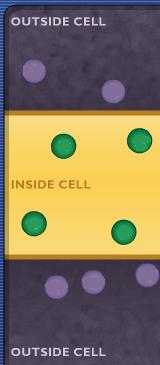 14.  In what direction does K+ move?15.  Label the ions (circles) on the diagram to the right AND      draw arrows showing the direction of ion movement.  Resting & Action Potential16.   So what effect will the voltage difference have on the Na+ ions when the Na+ channels first open?      A       B        C        D17.  Explain why that answer is correct:18.  At the end of the depolarization phase, what is the tendency for movement of a sodium ion at the mouth of a sodium channel?The sodium ion will still be pulled in most of the time. The sodium ion will stay outside most of the time. Explain why that answer is correct:F:  Nervous System Game:  You will get 10 body parts from a random mix.  In the table, write the name of the body part, then tell how the nerve impulse travels and what section of the spinal cord the nerve connects.F:  The Human Brain Map:If there is extra time….Neuron Jigsaw PuzzleWhat Sex Is Your Brain?Face Memory TestI.Q. TestLeft or Right Brained?Cell bodyDendritesAxon terminalNucleusMyelin sheathAxonOligodendrocytesMicrogliaAstrocytes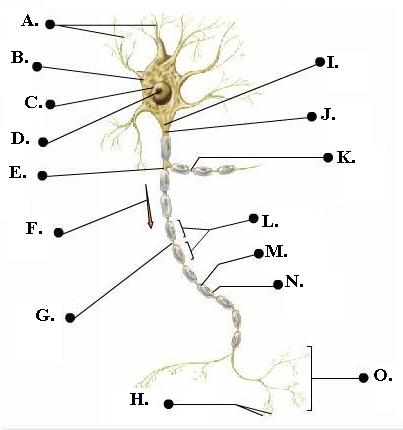 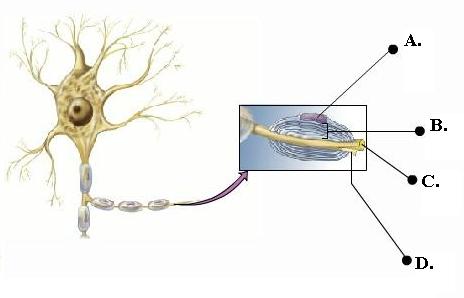 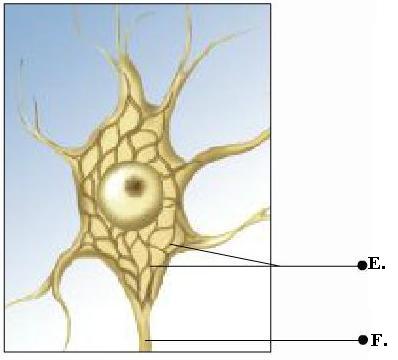 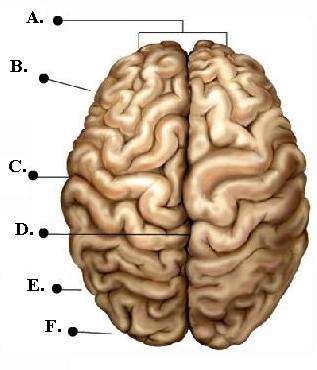 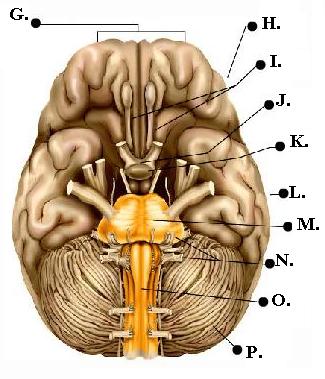 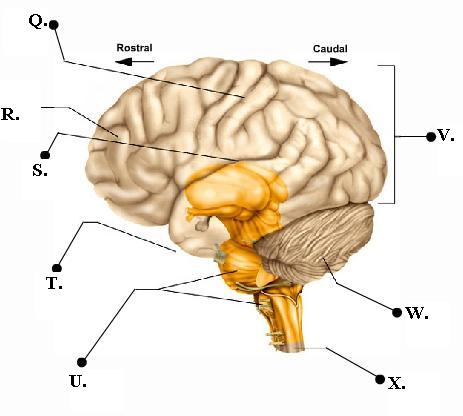 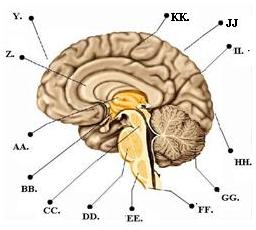 BODY PARTHOW THE NERVE IMPULSE TRAVELSSPINAL CORD CONNECTION1.2.3.4.5.6.78.9.10.CEREBRUMCEREBRUMDescribe what the cerebrum looks like:What is the cerebral cortex?Name the 4 lobes that make up the cerebral hemispheres1.2.3.4.     **Right & Left Hemispheres**     **Right & Left Hemispheres**What joins the left & right hemispheres?Explain how someone with damage to the left hemisphere of the brain would act in comparison to someone with damage to the right hemisphere.     **Frontal Lobe**     **Frontal Lobe**Where is the frontal lobe located and what can be said for its size?Provide three functions of the frontal lobe.1.2.3.What does the motor cortex do?     **Cerebral Cortex**     **Cerebral Cortex**What do the nerves of the cerebral cortex do?     **Motor Cortex**     **Motor Cortex**Where is the motor cortex located?What is the function of the motor cortex?Name 3 places to which the motor cortex provides fine motor skills.1.2.3.Describe what often happens when damage occurs to the Broca’s area.     **Sensory Cortex**     **Sensory Cortex**In which lobe of the brain do you find the sensory cortex?Name 3 places on the body that contain the most sensory receptors.1.2.3.     **Parietal Lobe**     **Parietal Lobe**Provide 4 examples of tasks carried out in the parietal lobe of the brain.1.2.3.4.     **Temporal Lobe**     **Temporal Lobe**Provide 2 examples of tasks carried out in the temporal lobe of the brain.1.2.Describe the effect of brain damage done to the Wernicke’s area.     **Occipital Lobe**     **Occipital Lobe**What is the function of the occipital lobe?LIMBIC SYSTEMLIMBIC SYSTEMWhat is the function of the limbic system?What is another name for the limbic system?     **Olfactory Bulbs**     **Olfactory Bulbs**What is the function of the olfactory bulbs?     **Hypothalamus**     **Hypothalamus**What conditions within the body are kept constant by the hypothalamus?     **Thalamus**Why is the thalamus so essential to our well being?     **Pineal Gland**     **Pineal Gland**What hormone is secreted by the pineal gland?  What does it do?     **Hippocampus**     **Hippocampus**What are 2 functions of the hippocampus?1.2.     **Amygdale**     **Amygdale**What is the job of the amygdala?     **Pituitary Gland**     **Pituitary Gland**Why is the pituitary gland referred to as the master gland?  Give examples.BRAIN STEMBRAIN STEMWhat are 5 jobs of the brain stem?1.2.3.4.5.     **Midbrain**What 2 reflex centers are found in the midbrain?1.2.     **Pons**The pons serves as a relay station between what 2 structures?The pons regulates what essential function?     **Medulla Oblongata**The medulla oblongata serves as a relay station between what 2 structures?The medulla oblongata is responsible for what 5 actions?1.2.3.4.5.     **Cerebellum**     **Cerebellum**What is the cerebellum responsible for coordinating?